                               	 EKSAMEN                            3524-001 EX.PHIL			21.10.2014 Tid :			2 timer  (15-17)			Målform : 		Bokmål/NynorskSidetall : 		2 sider  med forsiden					Hjelpemiddel :	IngenMerknader :	IngenVedlegg :		Ingen  Eksamensresultata blir offentliggjort på nettet via StudentwebBesvar en av de to oppgavene:Enten:Redegjør for Descartes’ metode. Hvilke trekk ved Descartes’ filosofi kan sies å begrunne det mekanistiske natursynet? Kom i den forbindelse inn på hva han sier om den utstrakte substans (res extensa).Eller:Redegjør for skillet mellom mythos og logos. Hva karakteriserer den tidligste filosofien i det gamle Hellas, og hva slags problemer var de første filosofene opptatt av? På hvilken måte kan deres tenkning sies å eksemplifisere logos?Anten:Gjer greie for Descartes si metode. Kva trekk ved filosofien til Descartes kan ein si grunngjev det mekanistiske natursynet? Kom i den samanheng inn på kva han seier om den utstrakte substans (res extensa).Eller:Gjer greie for skiljet mellom mythos og logos. Kva karakteriserar den tidligaste filosofien i det gamle Hellas, og kva for problemer var dei fyrste filosofane opptekne av? På kva måte kan ein seia at tenkinga deira eksemplifiserar logos?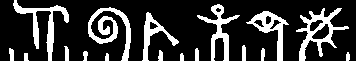 Høgskolen i TelemarkHøgskolen i Telemark